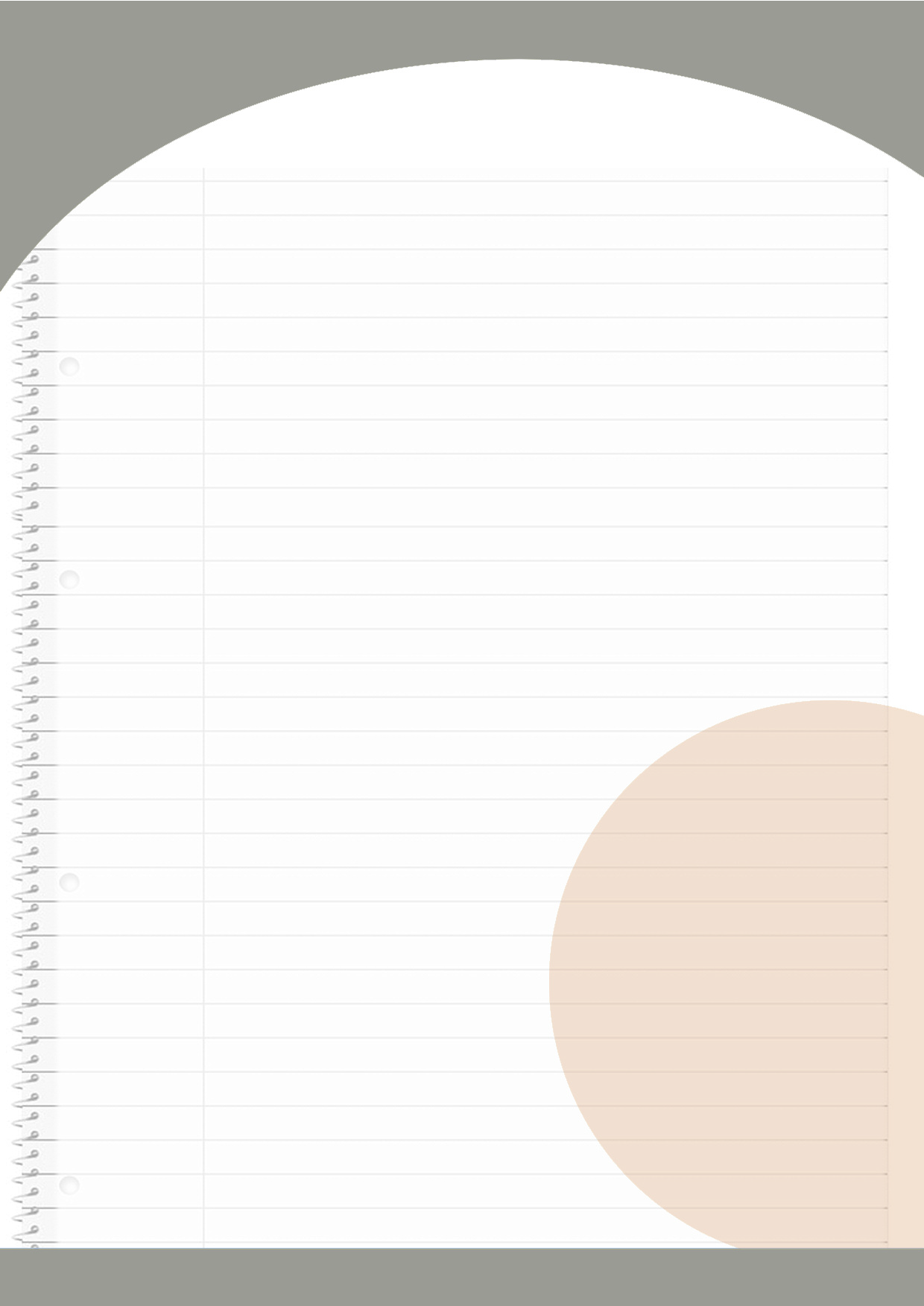 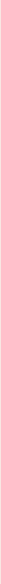 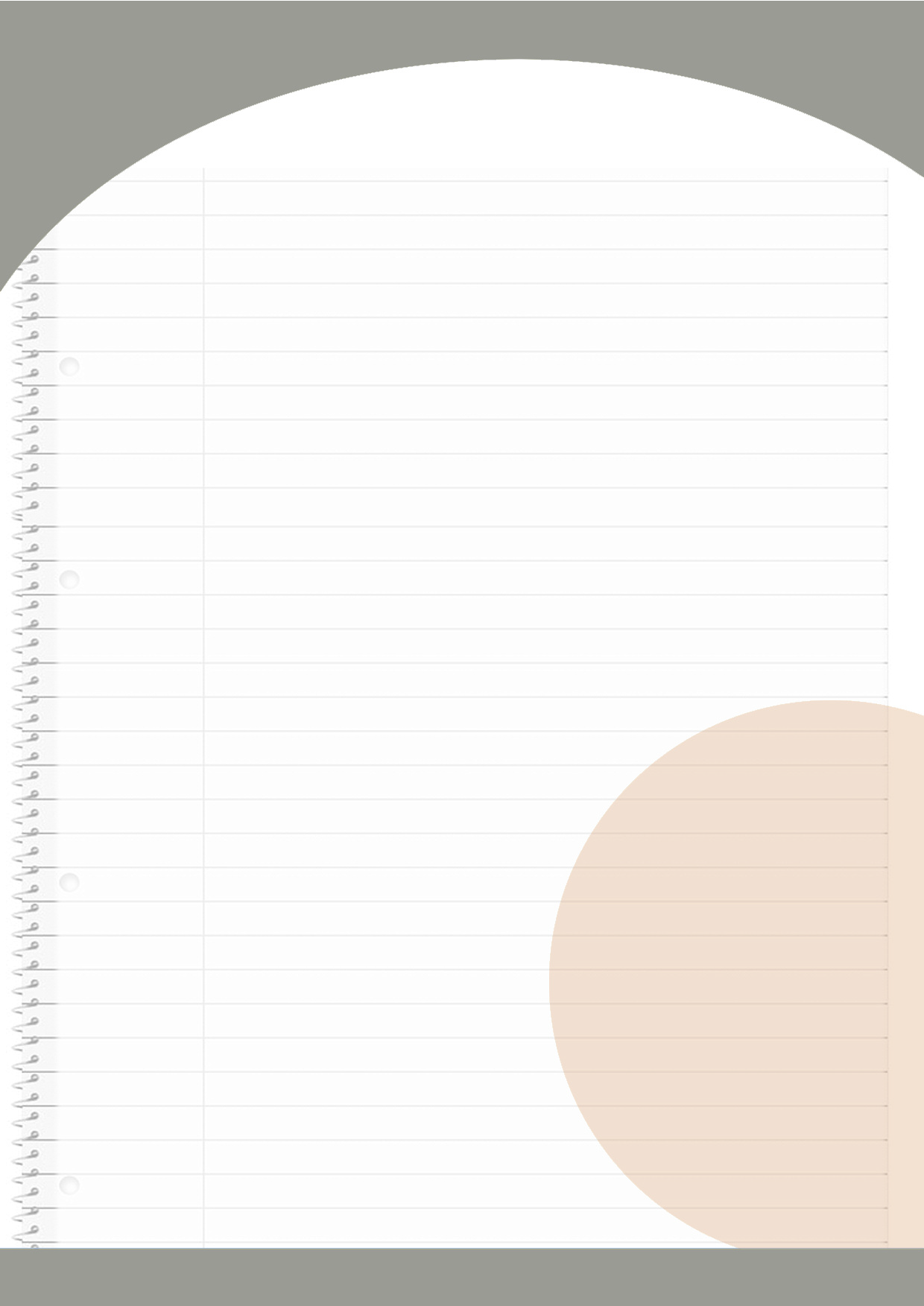 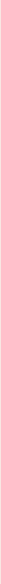 Internationale serviceorientierte und motivierte Betriebswirtin MBA mit hoher ZuverlässigkeitMusterstadt, xxxx 20xxSehr geehrte Damen und Herren,da die Kundenberatung sowie das Entwickeln, Managen und Optimieren von Businessprozessen mir sehr viel Freude machen, stelle ich mich als Mitarbeiterin für verschiedene Bereiche wie Projektmanagement, Finanzwesen, Business Entwicklung, IT-Dienstleistung und Personalwesen vor. Es reizt mich sehr, meine bereits erlernten Fähigkeiten in Betriebswirtschaft, Computer Science und Education zur Unterstützung Ihres Teams einzubringen.Was bringe ich bereits mit?Studium der Business Administration (MBA) sowie Studium der Computer Science with EducationErfahrung in Software-Entwicklung im Host-Umfeld (Cobol,JCL,DB2,CICS)Erste Berufserfahrung im internationalen Umfeld (Kundenbetreuung, Dienstleistung
und Qualitätssicherung)Organisationstalent und LeistungsbereitschaftKommunikationsstärke in vier Sprachen (Englisch, Französisch, Kinyarwanda und Deutsch)Lösungsorientierte Kreativität (kreatives Denken, gestaltungsaffin, kreativer Kopf)Analysegeschick und hohes Maß an ZielstrebigkeitHohe Zahlenaffinität und IT Know-howGelebte interkulturelle KompetenzSehr gerne überzeuge ich Sie von mir als engagierte und zuverlässige Mitarbeiterin in einem persönlichen Gespräch und freue mich auf Ihre Einladung.Mit freundlichen Grüßen Adriana MustermannAdriana Mustermann – Musterstr.123, 98765 Musterstadt – AdrianaMustermann@IPSER.i-Bewerbung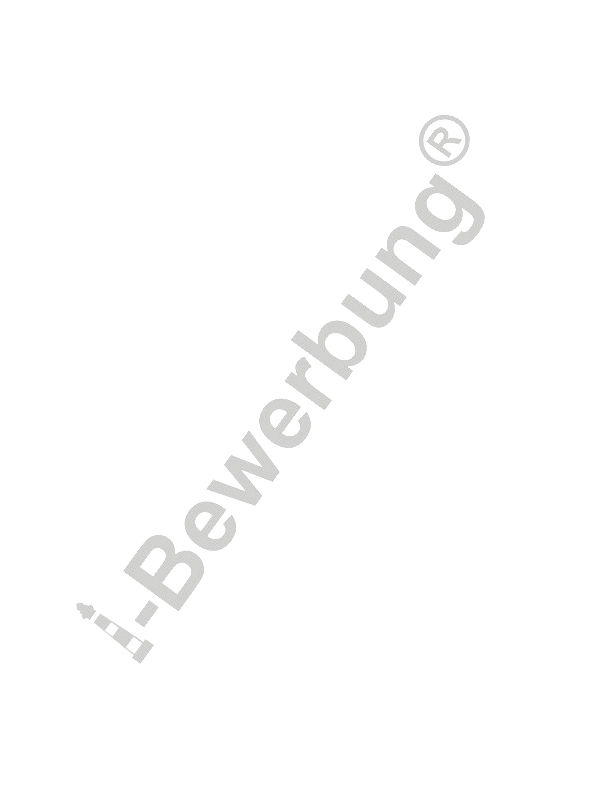 